ROZPOČTOVÝ DOKLADROZPOČTOVÝ DOKLADROZPOČTOVÝ DOKLADROZPOČTOVÝ DOKLADROZPOČTOVÝ DOKLADROZPOČTOVÝ DOKLADROZPOČTOVÝ DOKLADROZPOČTOVÝ DOKLADROZPOČTOVÝ DOKLADROZPOČTOVÝ DOKLADROZPOČTOVÝ DOKLAD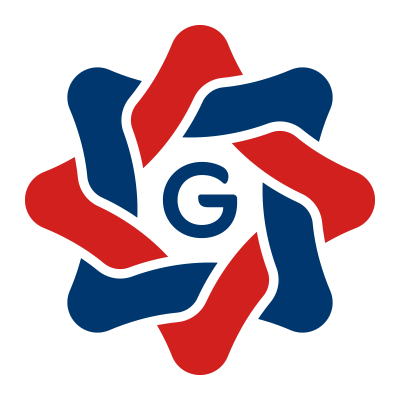 * Výpis zápisů* Výpis zápisů* Výpis zápisů* Výpis zápisů* Výpis zápisů* Výpis zápisů* Výpis zápisů* Výpis zápisů* Výpis zápisů* Výpis zápisů* Výpis zápisůČíslo:Číslo:000000001000000001000000001000000001000000001000000001000000001000000001000000001Druh:Druh:333333333IČO:IČO:479209124792091247920912479209124792091247920912479209124792091247920912Název:Název:Svazek obcí Skupinový vodovod DobrochovSvazek obcí Skupinový vodovod DobrochovSvazek obcí Skupinový vodovod DobrochovSvazek obcí Skupinový vodovod DobrochovSvazek obcí Skupinový vodovod DobrochovSvazek obcí Skupinový vodovod DobrochovSvazek obcí Skupinový vodovod DobrochovSvazek obcí Skupinový vodovod DobrochovSvazek obcí Skupinový vodovod DobrochovDatum dokladu: 2020/03/19Datum dokladu: 2020/03/19Datum dokladu: 2020/03/19Datum dokladu: 2020/03/19Datum dokladu: 2020/03/19Datum dokladu: 2020/03/19Datum dokladu: 2020/03/19Datum dokladu: 2020/03/19Datum dokladu: 2020/03/19Datum dokladu: 2020/03/19Datum dokladu: 2020/03/19Datum dokladu: 2020/03/19Datum dokladu: 2020/03/19Datum dokladu: 2020/03/19Datum dokladu: 2020/03/19Datum dokladu: 2020/03/19Datum dokladu: 2020/03/19Datum dokladu: 2020/03/19SuSuAuOdPaPolZjZjUzUzOrjOrgMdDalDatumČasRef.Lic231231010000231051370,00 10 000,00 19.03.202018:15:47150XXXD1EZ231231010000231051710,00 90 000,00 19.03.202018:15:47150XXXD1EZ23123101008115100 000,00 0,00 19.03.202018:15:47150XXXD1EZSoučet za doklad :Součet za doklad :Součet za doklad :Součet za doklad :Součet za doklad :Součet za doklad :Součet za doklad :Součet za doklad :Součet za doklad :Součet za doklad :Součet za doklad :Součet za doklad :100 000,00 100 000,00 Datum záznamu: 2020/03/19Datum záznamu: 2020/03/19Datum záznamu: 2020/03/19Datum záznamu: 2020/03/19Datum záznamu: 2020/03/19Datum záznamu: 2020/03/19Datum záznamu: 2020/03/19Datum záznamu: 2020/03/19Datum záznamu: 2020/03/19Datum záznamu: 2020/03/19Datum záznamu: 2020/03/19Datum záznamu: 2020/03/19Datum záznamu: 2020/03/19Datum záznamu: 2020/03/19Datum záznamu: 2020/03/19Datum záznamu: 2020/03/19Datum záznamu: 2020/03/19Datum záznamu: 2020/03/19Záznam provedl: Záznam provedl: Záznam provedl: Záznam provedl: Záznam provedl: Záznam provedl: Záznam provedl: Záznam provedl: Záznam provedl: Záznam provedl: Záznam provedl: Záznam provedl: Záznam provedl: Záznam provedl: Záznam provedl: Záznam provedl: Záznam provedl: Záznam provedl: 19.03.2020 18:15:5119.03.2020 18:15:5119.03.2020 18:15:5119.03.2020 18:15:5119.03.2020 18:15:5119.03.2020 18:15:5119.03.2020 18:15:51Tento doklad byl vystaven v systému  UCR® GORDIC® spol. s  r. o.Tento doklad byl vystaven v systému  UCR® GORDIC® spol. s  r. o.Tento doklad byl vystaven v systému  UCR® GORDIC® spol. s  r. o.Tento doklad byl vystaven v systému  UCR® GORDIC® spol. s  r. o.Tento doklad byl vystaven v systému  UCR® GORDIC® spol. s  r. o.Tento doklad byl vystaven v systému  UCR® GORDIC® spol. s  r. o.Tento doklad byl vystaven v systému  UCR® GORDIC® spol. s  r. o.Tento doklad byl vystaven v systému  UCR® GORDIC® spol. s  r. o.Tento doklad byl vystaven v systému  UCR® GORDIC® spol. s  r. o.Tento doklad byl vystaven v systému  UCR® GORDIC® spol. s  r. o.Tento doklad byl vystaven v systému  UCR® GORDIC® spol. s  r. o.